SWL EMHIP Delivery Group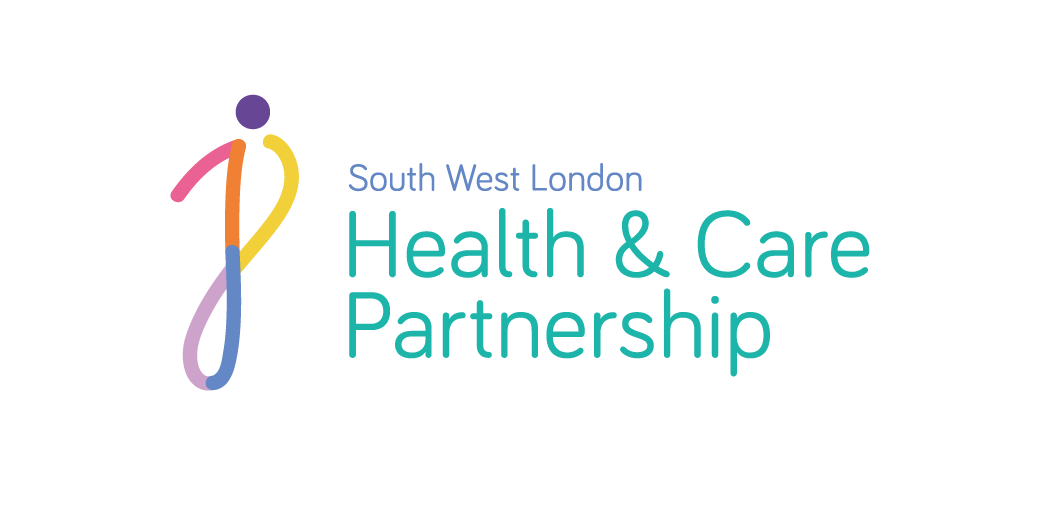 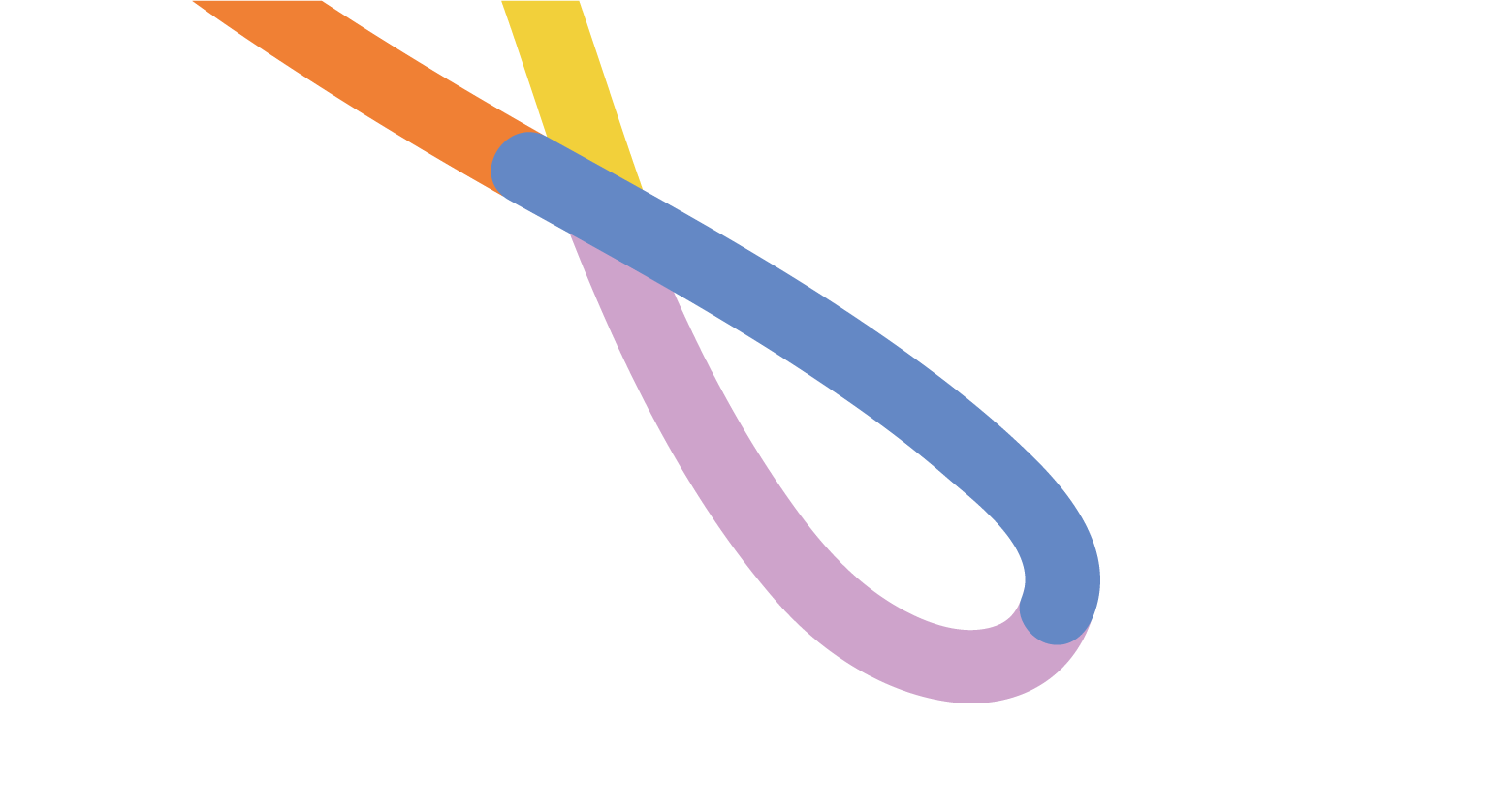 Terms of ReferenceRole/PurposeEthnicity and Mental Health Improvement Programme (EMHIP) is an ‘Inside-Outside’ project co-produced and co-led by SWL HCP, SWLSTG and the Wandsworth Community Empowerment Network, in partnership with other key SWL partners (e.g. Public Health, local community and charities).This is a SWL HCP programme, with an initial pilot in WandsworthThe next phase of EMHIP will deliver the Wandsworth BME Expert Panel’s recommendation to implement the 5 Key EMHIP interventions including monitoring and evaluation of outcomes. AimsThe SWL EMHIP Delivery Group aims to perform the following key activities in coordination with SWL system partners:Establish Programme Governance and reporting to the SWL Mental Health Transformation Programme Board; Provide support for the development, approval, implementation, delivery and oversight of the EMHIP business case.Develop implementation plans for sustainable delivery of EMHIP in Wandsworth, wider cultural change and improvement across South West London  Objectives and CommitmentsEnsure that this group has the appropriate SWL senior-level support to deliver the programme aims (e.g. clinical, financial, commissioning, etc.), and co-opt members if necessary  Develop and finalise the EMHIP business caseReview all interventions with a view to integrating service redesign as a core concept and aligning with existing local community-based services Establish the financial and other service costs and benefits of the business case  Ensure the project is co-produced and all interventions are guided by the lived experience of people using mental health services in SWL Agree business case Key Performance Indicators, including those related to process, outcome measures and VfM.Establish the wider SWL impacts of the business case, including statutory obligations, procurement requirements, clinical and information governance, system performance targets, NHS quality measures, etc. Review the wider impacts of business case and projects. This includes statutory obligations, procurement requirements, performance requirements and quality implications. Agree and manage the phased implementation of EMHIP across SWL - develop and further refine the priorities for the project and ensure the commitment of all organisations to achieve a transformed, improved, and affordable service. Programme delivery oversight (e.g. review and challenge of implementation and delivery, ongoing assessment and reporting of progress to SWL MH Transformation Programme Board, other SWL HCP Programmes and other SWL partners, SWL local BME communities, etc.Work Programme Structure Between November and the end of March 2021 the EMHIP delivery group will focus on:Enhance the EMHIP BC in preparation to go through the SWL formal governance process Survey and maximise opportunities for wider funding Develop project plans for sustainable implementation  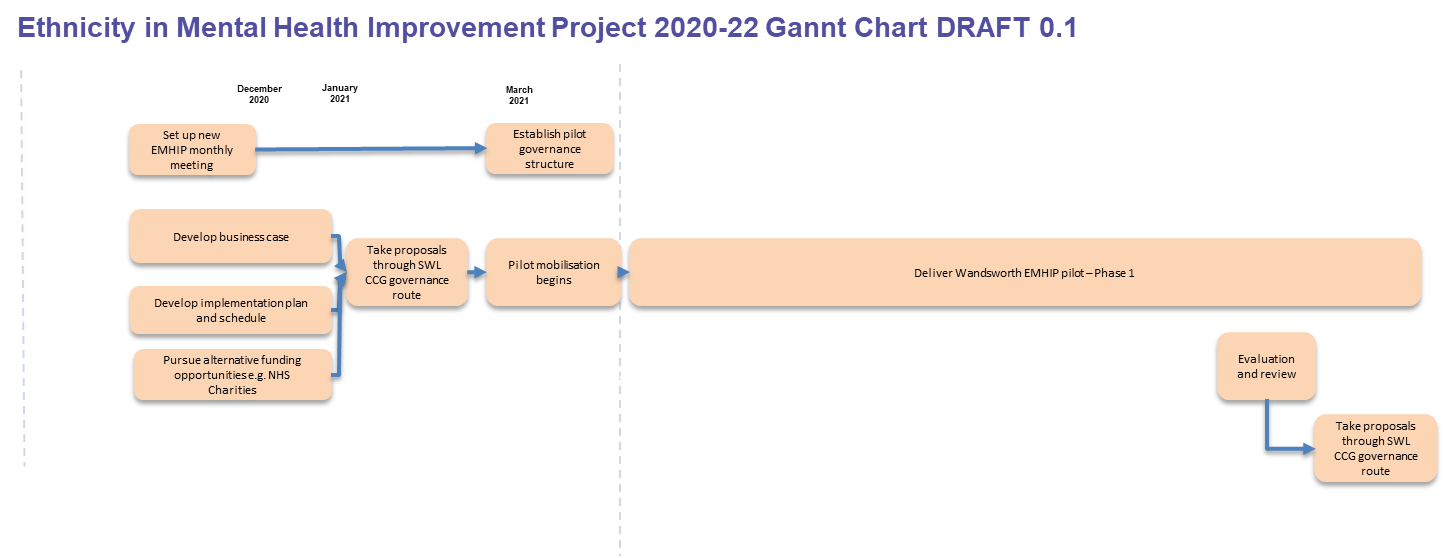 TermThe EMHIP Delivery Group will continue until April 2022, the completion of Wandsworth Pilot.SWL Mental Health Transformation Board can terminate the Group by agreement once alternative governance arrangements are devised and agreed by the Group. Meeting Arrangements and Frequency The EMHIP Delivery Group will meet monthly chaired by Wandsworth CCG MH Clinical lead (Dr Tom Coffey) who, with support from SWL CCG, will oversee the co-ordination and servicing of the meeting. A schedule of meetings will be circulated to Members of the Group. Project and meeting Support Funding for the project, administration support and meeting support will be provided by SWL HCP The agenda will be pre-agreed with the ChairThe meeting agenda and supporting papers will be shared with the members of the group at least three working days ahead of the meetingApologies will be sent in advance to the administrative supportMinutes, notes and actions will be circulated within five working days of the meeting. Accountability The EMHIP Delivery Group will report directly into the SWL Mental Health Transformation Programme Board Members will be responsible for information sharing between the group and their organisationsConfidential items will be clearly identified at the meeting and in the notes and action points. All conflicts of interest must be declared.Please see below, for the EMHIP Delivery Group Governance. 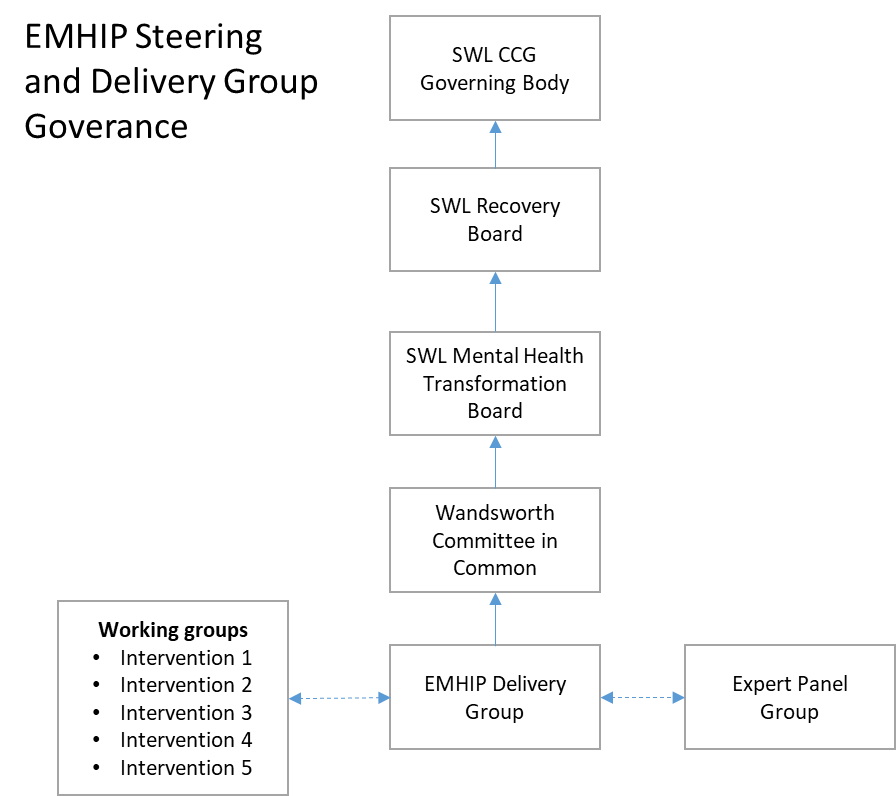 MembershipIn attendance by invitationExternal organisations and/or representatives will be invited as and when required to provide relevant expertise, support the work and share good practice. 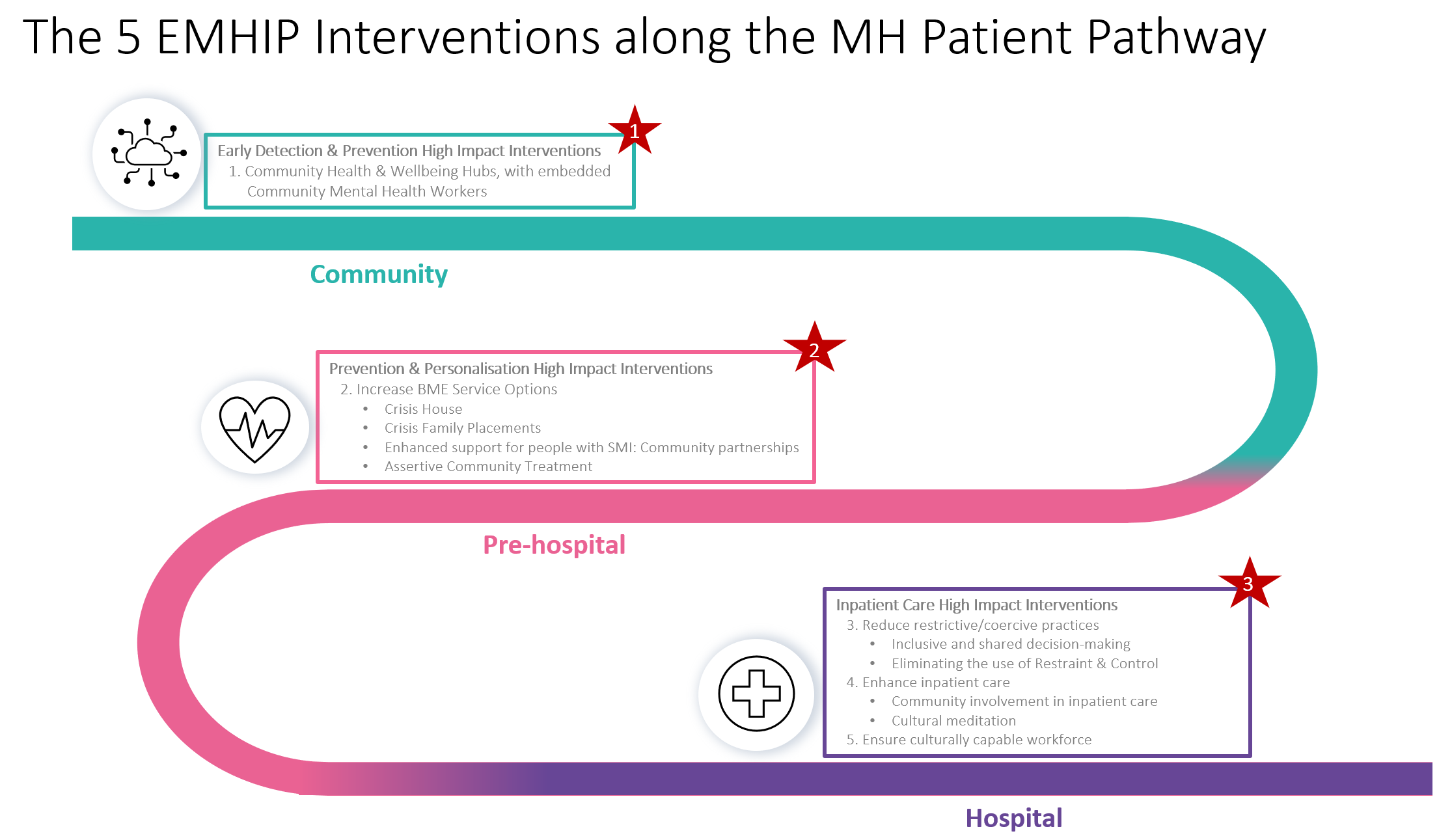 Appendix 2: EMHIP: Implementation work steams and work groupsBusiness case development:The first phase of the implementation of Ethnicity and Mental Health Improvement Project (EMHIP) Wandsworth (one-year pilot).This will involve: (i) refinement and detailed specification of the 5 Key Interventions (iii) ensuring fit purpose at each delivery point / system (ii) delivery / implementation across Wandsworth (iii) adaptation, improvement and fine-tuning as part of implementation process.Programme implementation will be driven through 5 Key Work Streams aligned to the EMHIP 5 Key Interventions, each supported by a Work Group. The Work Groups will have expertise of front-line clinicians, clinical and information governance, finance, business intelligence, transformation, local BME communities, service users and external experts EMHIP implementation will be underpinned and tethered to a common framework that will ensure and sustain (i) program‐practice fit (ii) leadership and training investment, (iii) organisational culture (iv) clinical innovations and (v) time and resources available for practice implementationThe five Key Interventions (KIs) will comprise of a number of changes in service organisation, staffing, service delivery practice and related clinical innovations. Five work streams are suggested, one for each KI. Mental Health and Wellbeing HubsCommission and set up community-based Mental Health & Wellbeing HubsRelocate /share some of the existing clinical services and resources from SPA, CMHT and PCP to the HubsEnhance / supplement existing care pathway in relation to access and reverse access and ensure community supportOut-reach work and integration / collaboration with other services and community assets     Capacity and capability building in community agencies to manage and deliver the HubsIncreasing Choice and Plurality 	2.1. 	Crisis residential alternatives: Crisis House and Crisis Family PlacementIntegration with CRHT service and align with crisis and acute acre pathway including acute wards Identify BME community partners for bothClinical service specification crisis House / crisis family placement2.2.	 SMI service for BME long-term service usersIdentify community partnerCapacity and capability building - community partner to manage and deliver the serviceService and clinical specificationOverlap with CMHT / care co-ordinator /tier 2 CPAIntegration with physical health resources - community health, primary care Community based recovery resources and mobilisation of community assets, for e.g. Individual Placement and Support (ISP), personal budget etc.Micro area mental health investment and support2.3.	Culturally adapted AOT Service specification as pear ACT model and AOT experienceAdaptation and enhancement for bespoke BME service (African and African Caribbean men)Collaborative networks: police, criminal justice system, substance misuse, pro-recovery community assetsFamily networksVocational rehabilitation and recoveryReducing Coercion 	3.1	Inclusive and shared decision makingProcess and proceduresNominated Person schemeOperationalising shared decision making and integrating into routine clinical practiceTraining and support for NPs  	3.2	Eliminating the use of Restraint & ControlAligning with London Cavendish Group and Burdett interventions at SWLSTGRevising and expanding the SUI policyLearning loop and service reorientation-Enhance Inpatient Care 	4.1	Community involvement in inpatient careAlign with CanerowsExpand and diversify above - support + advocacyLink with chaplaincy and IMHAFamily / carer presence in IP wards - re-orientating the clinical space	4.2	Cultural MediationAgree sites - only inpatient wards?Service specificationExternal consultancySpecific training and supportCulturally Capable WorkforceOverlap with WRES and other Trust equality schemesAlign with PCREF work at SLAMProgram developmentInvolving BME staff group at SWLSTGTarget groups - Trust wide or clinical staff?External consultancy - programme deliveryNameTitleOrganisationPC Board RoleDr. Tom CoffeyMH Clinical Lead, GPM&W SWL CCGChair and Clinical LeadMark CreelmanExecutive Locality DirectorM&W SWL CCGMember & SROGemma DawsonHead of Projects and StrategyM&W SWL CCGProject Manager & Co-ConvenorMalik GulDirectorWCENProject Lead & Co-ConvenorJohn AthertonMH Transformation DirectorSWL HCPMemberMichelle WoodwardMH Transformation Deputy DirectorSWL HCPMemberMike ProcterDirector of Transformation M&W SWLCCGMemberBishop Delroy PowellSenior PastorNew Testament Assembly/Faith GroupsMemberSashi Sashidharan ProfessorIndependent Project ConsultantMelba Wilson Independent Expert Panel MemberMark RobertsonMH Transformation ManagerM&W SWL CCGMemberJennifer SinnottDeputy Director FinanceM&W SWL CCGFinance Member Charlotte HarrisonMedical DirectorSWLSTGMembertbcDeputy Chief Operating OfficerSWLSTGMembertbcAdult Care & Public HealthWBCMemberKalu ObukaHead of Patient and Public Involvement & EqualitiesM&W CCGMemberJayne ThorpeDeputy Director Transformation  (Pop Health, Prevention, LTCs, Communities & Equalities)SWL HCPMember Dr Colin KingService User RepresentativeIndependentMember